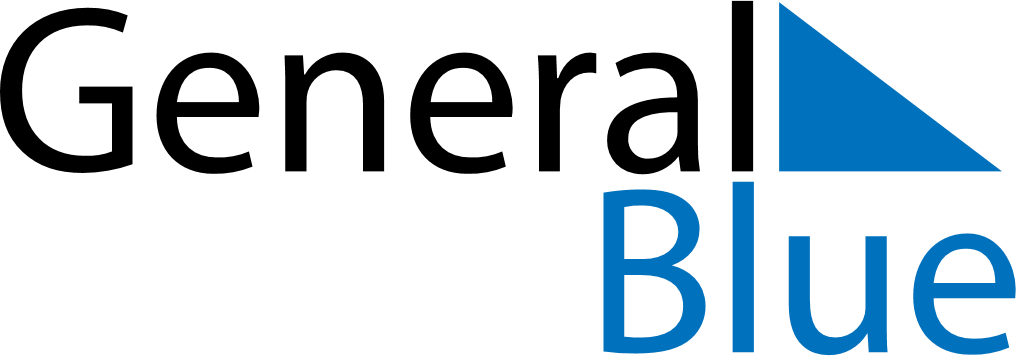 April 2019April 2019April 2019April 2019MozambiqueMozambiqueMozambiqueMondayTuesdayWednesdayThursdayFridaySaturdaySaturdaySunday12345667Women’s Day89101112131314Public Holiday151617181920202122232425262727282930